Propozycja zajęć dla wychowanków w internacie 01.06.2020- 05.06.2020Cieszmy się dzisiaj – to nasze święto   ,, Dzień Dziecka „https://www.youtube.com/watch?v=riF6tTfE4LgRazem oglądamy film  -przygody Bolka I Lolka https://www.youtube.com/watch?v=PTn_A8SQz9c&t=6sNie bój się marzyć. Wszystko co sobie wymarzysz  - piosenka https://www.youtube.com/watch?v=1mDi_xY1IXMCiekawy pomysł na maski i zabawne noski dla dzieci zrobione z opakowania po jajkach. Dobry pomysł na wesołe spędzenie dnia i https://ekodziecko.com/maski-z-opakowania-na-jajkaKreatywne i edukacyjne zabawy dla dzieci. Dzisiaj proponujemy Wam wykonanie zwierzątka z papierowego talerzyka. Zwierzątek jest bardzo dużo . My proponujemy Wam  kolorową rybkę. https://dzieciakiwdomu.pl/2016/08/rybki-z-papierowych-talerzykow-kreatywna-praca-dla-dzieci.htmlHigiena na co dzień. Pamiętaj o czystych rękach i własnym bezpieczeństwie. https://www.youtube.com/watch?v=fxxx2myt_eIKażdy dzień rozpoczynamy od ćwiczeń. Zaproś innych do zabawy. https://www.youtube.com/watch?v=NeLnIzpByX8&feature=youtu.be 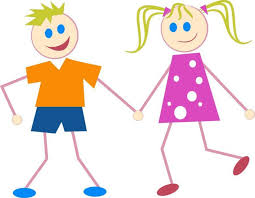 